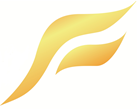 А Н К Е Т А – О П Р О С Н И К(Заполняется на русском языке)           Страна поездки__________________________  Даты поездки___________________________Ф.И.О.____________________________________________________________________________             Прежняя (или девичья) фамилия __________________________________________________Дата рождения____________________________________________________________________Место рождения___________________________________________________________________Российский паспорт _____________________ Заграничный паспорт_____________________Семейное положение______________________________________________________________Ф.И.О. супруга (и)_________________________________________________________________Дата рождения супруга (и) ____________Контактный телефон супруга (и)_______________Ф.И.О. отца_______________________________________________________________________Ф.И.О. матери ____________________________________________________________________Домашний адрес __________________________________________________________________ Контактные телефоны ____________________________________________________________ Место работы ____________________________________________________________________Адрес __________________________________________________________________________________Телефон_____________________________Должность___________________________________Обстоятельств, препятствующих  выезду  не  имею.Я понимаю, что любые пропуски пунктов, ошибки, неточности в анкете могут являться причиной отказа выдачи мне визы Консульством или вызова меня на собеседование.Предупрежден  о  том,  что  согласно  законодательству  Посольство  ( Консульство)  вправе  отказать  в  выдаче  въездной  визы  без  объяснения  причин.  Согласно  Законодательству  всех  стран  даже  лицам,  предъявившим  действительную  визу  на  границе,  может  быть  отказано  во  въезде.  Материальный  ущерб,  связанный  с  использованием  визы,  несу  самостоятельно.Фирма  не  несет  материальный  ответственности  в  случае  официального  отказа в  выдаче  въездной  визы:   при  задержке  документов  Посольством ( Консульством )  для  проверки  или  контроля ;  при  изменении  визовых  правил  в  период  оформления  визы  ;  в  случае  форсмажорных  обстоятельств.Дата заполнения  _________________________   Подпись туриста______________________